Adhesive label set for 
red-green markingKlingenberg, February 2019An individual red-green marking on pressure gauges and dial thermometers is now also possible using an adhesive label. WIKA offers a corresponding set of arcs for nominal sizes 63, 100 and 160.The red and green arcs can be mounted in different lengths and positions on the window, even on already installed instruments. Thus, without any great effort, any scale range desired can be defined. When ordering small quantities of instruments, the new accessory (model designation 910.33) is a cost-effective alternative to the corresponding dial layout. The adhesive labels have a long shelf life due to their temperature- and UV-resistant material. They are also translucent. Therefore, the dial remains easy to read.Number of characters: 713Key words: Red-green markingManufacturer:WIKA Alexander Wiegand SE & Co. KGAlexander-Wiegand-Straße 3063911 Klingenberg/GermanyTel. +49 9372 132-5049Fax +49 9372 132-406vertrieb@wika.comwww.wika.deWIKA company photograph:An individual red-green marking on pressure gauges and dial thermometers is now also possible using an adhesive label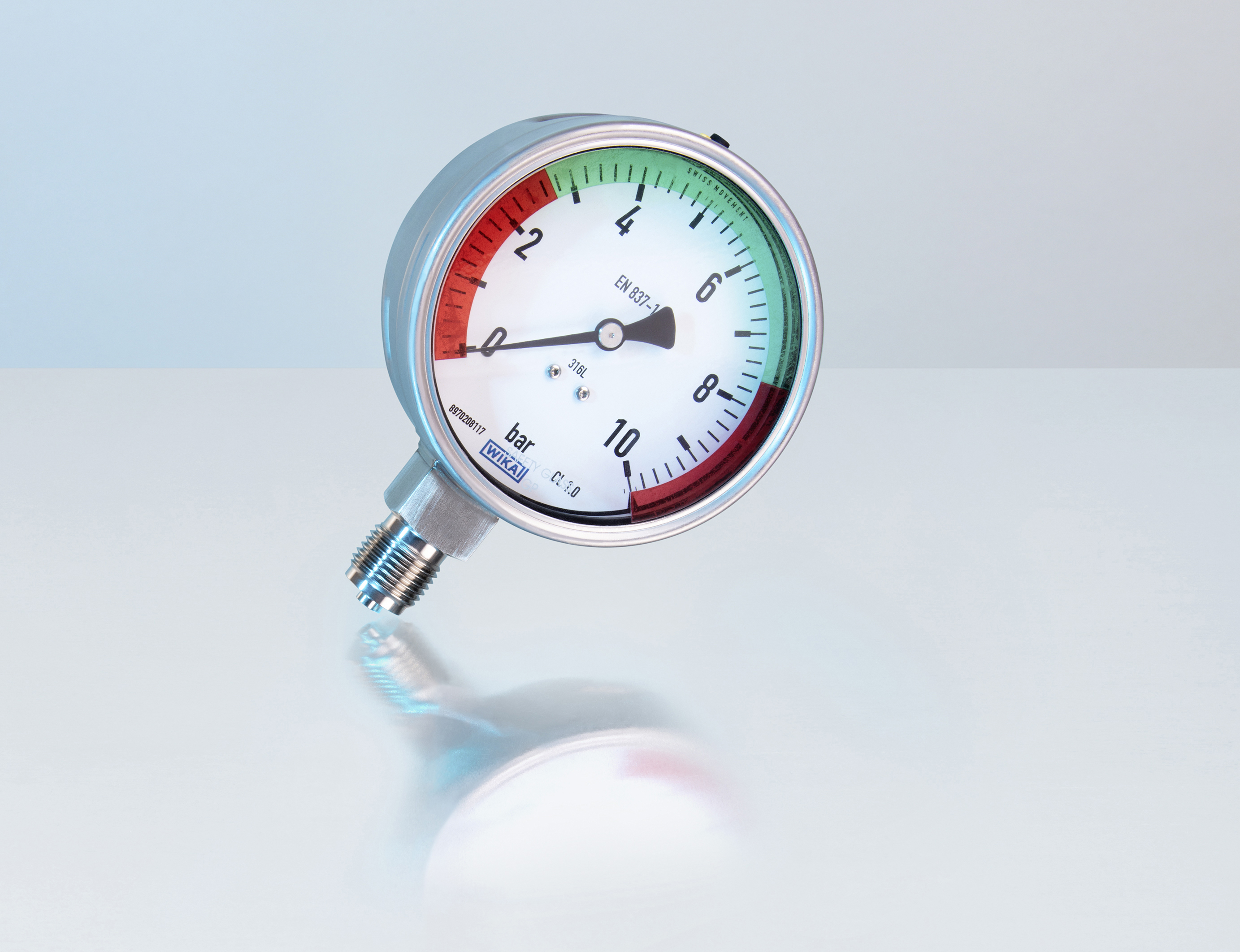 Edited by:WIKA Alexander Wiegand SE & Co. KGAndré Habel NunesMarketing ServicesAlexander-Wiegand-Straße 3063911 Klingenberg/GermanyTel. +49 9372 132-8010Fax +49 9372 132-8008010andre.habel-nunes@wika.comwww.wika.deWIKA press release 02/2019